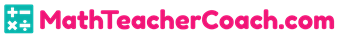 Math 6UNIT 1 – Interactive Notebook1-4 Comparing Ratios1-3 Comparing RatiosMake A Choice!Task CardsCompare the given pairs of ratios in the pink card. Write the correct symbol in the blue card. Name:Date:Common Core StandardsCCSS.MATH.CONTENT.6.RP.A.3
Use ratio and rate reasoning to solve real-world and mathematical problems, e.g., by reasoning about tables of equivalent ratios, tape diagrams, double number line diagrams, or equations.CCSS.MATH.CONTENT.6.RP.A.3.A
Make tables of equivalent ratios relating quantities with whole-number measurements, find missing values in the tables, and plot the pairs of values on the coordinate plane. Use tables to compare ratios.Method 1COMPARING BY CROSS MULTIPLICATIONMethod 2COMPARING BY CHANGING THE RATIOS INTO SIMILAR FRACTIONSMethod 3COMPARING BY DETERMINING THE UNIT RATEANSWER KEYANSWER KEY1 Troy drove faster, at 40 miles per hour.2Both stores offer the same deal, at $2.5 per piece.3Bakeshop A, it can bake 7 loaves of bread per hour.Task Cards1. <2.=3.=4.<5. >6.<7.>8.<